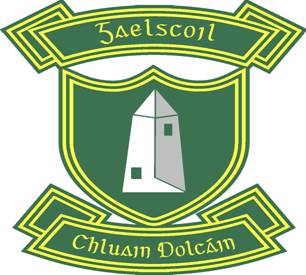 Ráiteas um Chumhdach Leanaí agus Teimpléad Measúnaithe RioscaRáiteas um Chumhdach LeanaíIs bunscoil í Gaelscoil Chluain Dolcáin a sholáthraíonn oideachas bunscoile do dhaltaí ó na Naíonáin Shóisearacha go Rang a Sé.De réir cheanglais an Achta um Thús Áite do Leanaí 2015, Tús Áite do Leanaí: Treoir Náisiúnta um Chosaint agus Leas Leanaí 2017, an Aguisín a ghabhann le Tús Áite do Leanaí (2019), na Nósanna Imeachta um Chosaint Leanaí do Bhunscoileanna agus d’Iar-Bhunscoileanna (athbhreithnithe 2023) agus Treoir Tusla maidir leis na Ráitis um Chumhdach Leanaí a ullmhú, chomhaontaigh Bord Bainistíochta Gaelscoil Chluain Dolcáin an Ráiteas um Chumhdach Leanaí atá leagtha amach sa doiciméad seo.Tá an Bord Bainistíochta tar éis Nósanna Imeachta um Chosaint Leanaí do Bhunscoileanna agus d’Iar-Bhunscoileanna (athbhreithnithe 2023) na Roinne a ghlacadh agus déanfaidh sé iad a chur i bhfeidhm go hiomlán, gan athrú gan leasú mar chuid den Ráiteas foriomlán um Chumhdach LeanaíIs é _Shane Dáibhéis_____ an Duine Idirchaidrimh Ainmnithe (DIA) Is é  Gearóid MacFhionnghaile__ an Leas-Duine Idirchaidrimh Ainmnithe (DIA)Is é Shane Dáibhéis an Duine Ábhartha(Duine ábhartha is ea an duine ar féidir leis/léi eolas a sholáthar maidir leis an mbealach ar forbraíodh an ráiteas um chumhdach leanaí agus a bheidh ábalta an ráiteas a sholáthar má iarrtar é. D'fhéadfadh an duine sin a bheith mar DIA freisin) Aithníonn an Bord Bainistíochta go mbaineann cúinsí cosanta agus leasa leanaí trí gach gné de shaol na scoile agus go gcaithfear iad a léiriú i mbeartais, nósanna imeachta, cleachtais agus gníomhaíochtaí uile na scoile. Comhlíonfaidh an scoil, ina cuid beartas, nósanna imeachta, cleachtais agus gníomhaíochtaí, na prionsabail a leanas maidir le dea-chleachtas i gcosaint agus leas leanaí: Déanfaidh an scoil an méid a leanas:aithneoidh sí go bhfuil cosaint agus leas leanaí thar a bheith tábhachtach, beag beann ar gach breithniú eile;comhlíonfaidh sí go hiomlán a hoibleagáidí reachtúla faoin Acht um Thús Áite do Leanaí 2015 agus comhlíonfaidh sí reachtaíocht ábhartha eile a bhaineann le cosaint agus leas leanaí;comhoibriú go hiomlán leis na húdaráis reachtúla ábhartha maidir le cosaint leanaí agus cúrsaí leasa;cleachtais shábháilte a ghlacadh chun an fhéidearthacht go dtarlódh díobháil nó timpistí do leanaí a íoslaghdú agus chun oibrithe a chosaint ar an ngá le rioscaí neamhriachtanacha a ghlacadh a d’fhéadfadh iad féin a fhágáil ar oscailt do chúiseamh mí-úsáide nó faillí;cleachtas oscailteachta a fhorbairt le tuismitheoirí agus rannpháirtíocht tuismitheoirí in oideachas a gcuid leanaí a spreagadh; agus meas iomlán a bheith acu ar cheanglais rúndachta agus iad ag déileáil le cúrsaí maidir le cosaint leanaí.Comhlíonfaidh an scoil na prionsabail thuas freisin maidir le haon scoláire fásta atá faoi leochail speisialta. Tá na nósanna imeachta/bearta seo a leanas i bhfeidhm:Maidir le haon bhall foirne atá faoi réir aon imscrúdaithe (cibé mar a thuairiscítear sin) maidir le haon ghníomh, neamhghníomh nó imthoisc i ndáil le leanbh atá ag freastal ar an scoil, comhlíonann an scoil na nósanna imeachta ábhartha atá leagtha amach i gCaibidil 7 de na Nósanna Imeachta um Chosaint Leanaí do Bhunscoileanna agus d’Iar-Bhunscoileanna (athbhreithnithe 2023) agus comhlíonann an scoil na nósanna imeachta araíonachta comhaontaithe ábhartha d’fhoireann scoile atá foilsíthe ar shuíomh gréasáin gov.ie. Maidir le roghnú nó earcú foirne agus a n-oiriúnacht chun oibriú le leanaí, comhlíonann an scoil ceanglais reachtúla grinnfhiosrúcháin Achtanna an Bhiúró Náisiúnta Grinnfhiosrúcháin (Leanaí agus Daoine Soghonta) 2012 go 2016 agus comhlíonann an scoil an treoir níos leithne maidir le dualgas cúraim a leagtar amach i gciorcláin ghrinnfhiosrúcháin agus earcaíochta Garda a d’fhoilsigh an RO agus atá ar fáil ar shuíomh gréasáin gov.ie.Maidir le faisnéis, agus, nuair is gá, treoir agus oiliúint, a sholáthar don fhoireann i ndáil le tarlú díobhála a shainaithint (mar a shainmhínítear in Acht 2015) tá an méid a leanas déanta ag an scoil-Chuir sí cóip de Ráiteas um Chumhdach Leanaí na scoile ar fáil do gach ball foirne Cinntíonn sí go gcuirtear cóip de Ráiteas um Chumhdach Leanaí na scoile ar fáil do gach ball foirne nua Spreagann sí baill foirne chun leas a bhaint as oiliúint ábhartha Spreagann sí baill an Bhoird Bainistíochta chun leas a bhaint as oiliúint ábhartha Coinníonn an Bord Bainistíochta taifid ar gach oiliúint ar bhaill foirne agus ar bhaill den Bhord Maidir le Tusla i ndáil le hábhair imní um chosaint leanaí a thuairisciú, ceanglaítear ar gach duine den phearsanra scoile na nósanna imeachta atá leagtha amach sna Nósanna Imeachta um Chosaint Leanaí do Bhunscoileanna agus d’Iar-Bhunscoileanna (athbhreithnithe 2023) a chomhlíonadh, lena n-áirítear i gcás múinteoirí cláraithe, iad siúd atá sainordaithe chun tuairisciú faoin Acht um Thús Áite do Leanaí 2015.Is daoine sainordaithe iad na múinteoirí cláraithe ar fad atá fostaithe ag an scoil faoin Acht um Thús Áite do Leanaí 2015.De réir an Achta um Thús Áite do Leanaí 2015 agus san Aguisín a ghabhann le Tús Áite do Leanaí (2019), rinne an Bord measúnú ar aon fhéidearthacht díobhála do leanbh agus é nó í ag freastal ar an scoil nó ag glacadh páirte i ngníomhaíochtaí scoile. Tá measúnú scríofa ina leagtar amach na réimsí riosca a sainaithníodh agus nósanna imeachta na scoile chun na rioscaí sin a bhainistiú san áireamh sa Ráiteas um Chumhdach Leanaí. Is féidir teacht ar na nósanna imeachta éagsúla dá dtagraítear sa Ráiteas seo ar shuíomh gréasáin na scoile, ar shuíomh gréasáin gov.ie nó cuirfear ar fáil iad arna iarraidh sin ag an scoil.Nóta: Níl an méid thuas beartaithe mar liosta uileghabhálach. Áireoidh na Boird Bainistíochta aonair freisin sa chuid seo cibé nósanna imeachta/bearta eile atá ábhartha don scoil atá i gceist. Foilsíodh an ráiteas seo ar shuíomh gréasáin na scoile agus cuireadh ar fáil é do gach ball de phearsanra na scoile, do Chumann na dTuismitheoirí (más ann dó) agus don phátrún. Tá sé inrochtana go héasca ag tuismitheoirí agus caomhnóirí ach é a iarraidh. Cuirfear cóip den Ráiteas seo ar fáil do Tusla agus don Roinn má iarrtar sin. Déanfar an Ráiteas um Chumhdach Leanaí a athbhreithniú ar bhonn bliantúil nó a luaithe is indéanta tar éis athrú ábhartha a bheith ann in aon ábhar dá dtagraíonn an ráiteas seo.Ghlac an Bord Bainistíochta an Ráiteas um Chumhdach Leanaí ar an 26/09/23.Rinne an Bord Bainistíochta athbhreithniú ar an Ráiteas um Chumhdach Leanaí ar an  26/09/23Síniú:  	             Síniú:  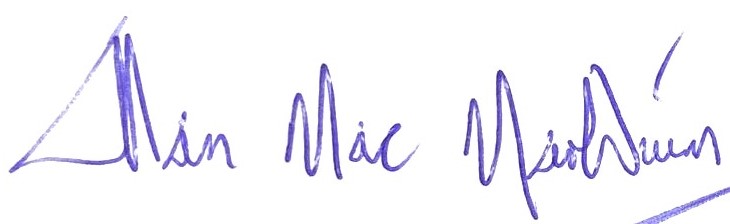 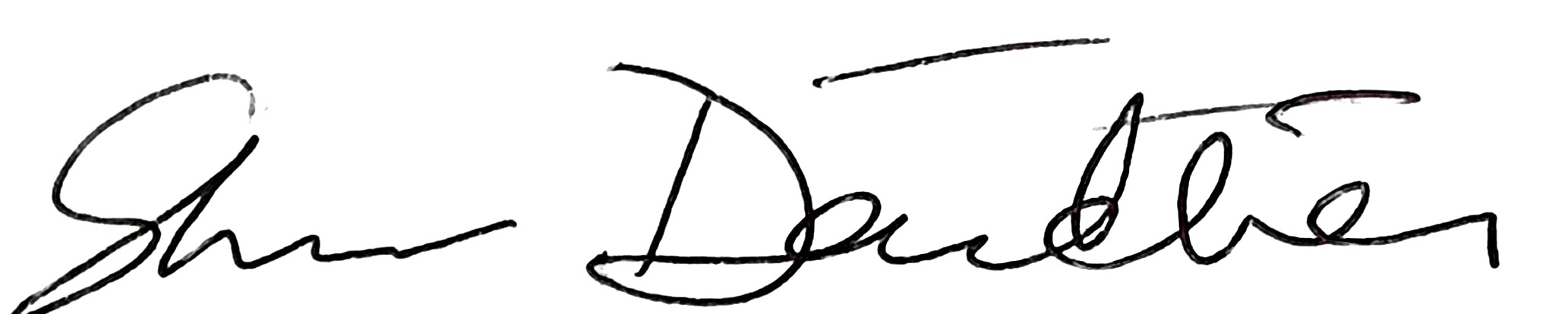 Cathaoirleach an Bhoird Bainistíochta 	An Príomhoide/Rúnaí an Bhoird BainistíochtaDáta: __26/09/23________________ Dáta: ______26/09/23____________Measúnú Riosca um Chumhdach LeanaíMeasúnú Scríofa ar Riosca maidir le Gaelscoil Chluain DolcáinDe réir alt 11 den Acht um Thús Áite do Leanaí 2015 agus de réir cheanglas Chaibidil 8 de na Nósanna Imeachta um Chosaint Leanaí do Bhunscoileanna agus d’Iar-Bhunscoileanna 2017, seo a leanas an Measúnú Riosca Scríofa ar Ghaelscoil Chluain Dolcáin. Liosta de ghníomhaíochtaí na scoileShainaithin an scoil an riosca díobhála a leanas maidir lena gníomhaíochtaí –Tá na nósanna imeachta a leanas i bhfeidhm ag an scoil chun dul aghaidh a thabhairt na rioscaí díobhála a shainaithnítear sa mheasúnacht seo – Agus an measúnú riosca seo á dhéanamh aige, rinne an bord bainistíochta a dhícheall na rioscaí díobhála atá ábhartha don scoil seo a shainaithint agus a chinntiú go bhfuil nósanna imeachta leordhóthanacha i bhfeidhm chun gach riosca a shainaithnítear a bhainistiú. Cé nach féidir gach riosca díobhála a thuar agus a bhaint, tá na nósanna imeachta atá liostaithe sa mheasúnú riosca seo i bhfeidhm ag an scoil chun riosca a bhainistiú agus a laghdú a mhéad is féidir.Tá an measúnú riosca seo curtha i gcrích ag an mBord Bainistíochta ar an 02/11/21. Déanfar é a athbhreithniú mar chuid d’athbhreithniú bliantúil na scoile ar a Ráiteas um Chumhdach Leanaí.Síniú  :  Dáta: __26/09/23______An Cathaoirleach, An Bord Bainistíochta Síniú  :   Dáta: __26/09/23_______An Príomhoide/Rúnaí an Bhoird BainistíochtaTraenáil foirneEarcú foirneLeithrisIompar dúshlánach i measc páistí LGBTÚsáid  teicneolaíocht  sa scoil/ CinnfhoghlainPáistí go bhfuil cúnamh leithris/riachtanais speisialta  pearsanta  acuTuismitheoirí ag cabhrú go deonachTeagasc duine ar dhuineTimpistíSoláthar curaclaim (OSPS, OCG, Bí Sábhailte)Teacht agus imeacht na bpáistíAm sosa,am  lóin, am spraoiMic léinn ar thaithí oibreTraenálaí spóirtMór(ní aithneofar “dochar” muna bhfuil oiliúint curtha ar an bhfoireann)MórBaol ann nach naitheofar “dochar” agus nach gcuirfí an scéal in iúl do na húdaráisMórIompar míchuí MórBaol ann go ngortófaí páistí nó baill foirneMórTromaíocht MeánachTromaíócht MórRiosca dochair ag baill foirneBeagDochar do dhaltaíMeánachDochar ag baill foirneMeánachDochar ag baill foirneMeánachRiosca nach múinfear  na hábhair seoMeánachDochar ó pháistí eileDaoine fásta anaithnidMórGortúTromaíochtBaol nach naithnítear an dochar nó nach ndéanfar an eachtra a thuairisciú BeagD’fhéadfadh páiste iad a ghortúMeánach Dochar do/ ó pháistíCúrsa Tusla ar líne déanta ag na baill uilig.  Tuilleadh traenála le déanamh (curtha ar fáil ag an PDST)Seiceáil Grinnfhiosrúcháin an Gharda              Ráiteas maidir le cumhdach leanaíPolasaí leithris              Córas ranga              Córas d’am lóín (cártaí leithris)Cód Iompar scoile.               Polasaí sábháilteachta               Córas scoile chun teacht I gcabhair ar pháistí agus baill foirne nuair a chailleann páiste  smacht orthu féin.Cód Frithbhulaíochta               Cód Iompar ScoilePolasaí   Úsáid idirlín               Polasaí fhón póca               Polasaí ChinnfhoghlaimPolasaí  leithrisMúinteoir I láthair               Seiceáil Grinnfhiosrúcháin an GhardaDoirse ar oscailt               Bord idir an múinteoir agus an páiste               Gloine sa doras/fuinneog rangaCóras maidir le cóir leighis a chur ar pháistí  (halla ag am sosa agus am lóín)Tá na hábhair seo le múineadh ina niomlánNósanna imeachta              Polasaí freagrachta              Polasaí maidir le sábháilteacht agus sláintePolasaí frithbhulaíóchta              Ráiteas sábháilteachta               Cód IompairSeiceáil Grinnfhiosrúcháin an Gharda              Ráiteas maidir le caomhnú páistí Múinteoir I láthair/ ráiteas  maidir le caomhnú páistí               Cód iompair scoileNóta Tábhachtach: Ba cheart a thabhairt faoi deara gur ionann riosca i gcomhthéacs an mheasúnaithe riosca seoagus an riosca “díobhála” mar a shainmhínítear san Acht um Thús Áite do Leanaí 2015 agus ní riosca ginearáltasláinte agus sábháilteachta. Tá an sainmhíniú ar dhíobháil leagtha amach i gCaibidil 4 de na Nósanna Imeachtaum Chosaint Leanaí do Bhunscoileanna agus d’Iar-Bhunscoileanna 2017